40. TÝDEN    17.-21.6.2024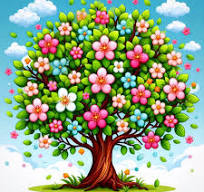 PLÁN VÝUKY 3.B17.6. – zahájení odevzdávání učebnic (vygumované, slepené, narovnané rohy)20.6. – Divadlo na Hněvíně  ( 120,-  hradím z peněz třídy)Vlastní knihu přinesou děti 19.6.- ukončení soutěžeUČIVO na tento týden:ČJ: věta jednoduchá + základní skladební dvojice             Souvětí a spojování vět do souvětí –uč.str.108-109Mat:  NÁSOBENÍ TROJCIFERNÝCH ČÍSEL JEDNOCIFERNÝM ČINITELEM          Písemné násobení dvojciferných a trojciferných čísel          Uč. str. 28-29,45,47PRV – opakování: HODINY (lze procvičovat učebnice Matematiky str.38)             nově: LIDSKÉ TĚLO, společné znaky, potřeby a projevy                                                  růst a vývoj, muž a žena, rodina